Проведенные мероприятия с 30.01.2023 г. по 05.02.2023 г.Запланированные мероприятия с 06.02.2023 г. по 12.02.2023 г.№НаименованиеСроки проведенияКраткое описание1Вечер памяти «Душевные люди- земли украшение»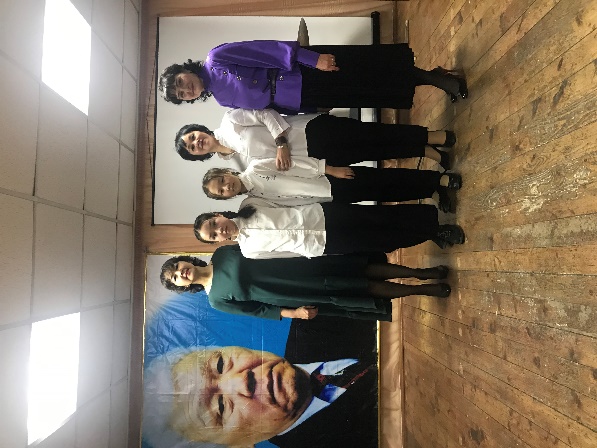 31.01.202331 января в г.Черногорске, в детской музыкальной школе прошло мероприятие, посвященное памяти директора Николая Константиновича Самрина, чьим именем названа уже 17 лет музыкальная школа. На вечер была приглашена директор Аскизской ДШИ Иптышева Н.Г.-выпускница Черногорской музыкальной школы, она выступила с учащимися Сагалаковой Мирой и Боргояковой Софьей (концертмейстер Чебодаева Лариса Ибрагимовна), а также поделилась воспоминаниями о Самрине Н.К. со зрителями.2I Всероссийский конкурс хореографического искусства «PACHKA»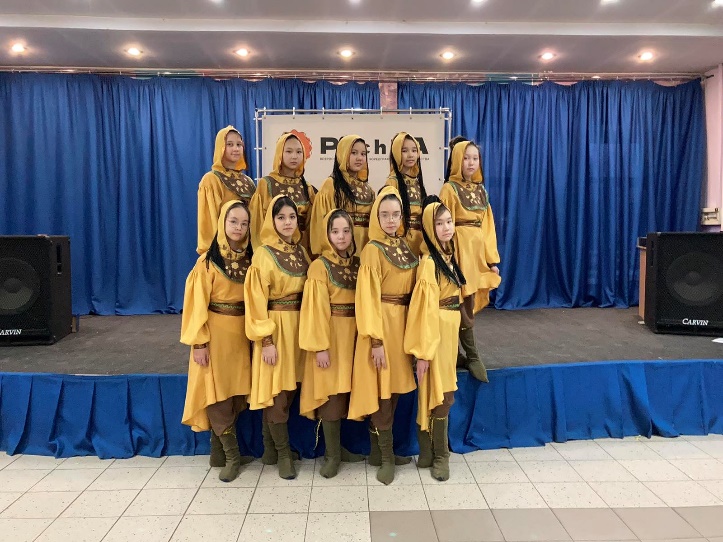 04.02.20234 февраля, впервые в городе Абакане прошел конкурс Всероссийского уровня для хореографов «PACHKA», 52 учащихся Аскизской детской школы искусств с руководителем Тюльберовой Ларисой Владимировной успешно выступили на конкурсе. Посмотрели, как выступают другие участники, а также нашли время немного отдохнуть – пообедали в KFC.Старшая группа –лауреат II степениСредняя группа - лауреат II степениМладшая группа - лауреат III степени3Информационный час «Об этом надо знать»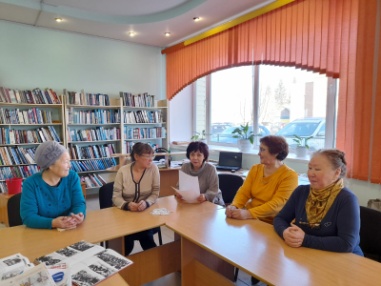 31.01.2023В Центральной районной библиотеке прошел информационный час о новых правовых законах РФ, вступившие в силу с 2023 года. На мероприятие были приглашены члены клуба «Общение». Библиотекарь рассказала о нововведениях в новом году, что вводятся обязательное пенсионное страхование, обязательное медицинское страхование, новый МРОТ и прожиточный минимум, и другое. Участники обсудили наиболее значимые изменения в законодательстве, делились своим мнением о вводимых изменениях.https://libaskiz.rh.muzkult.ru/news/90372515Присутствовало:4Книжная выставка «Непокоренный Сталинград: 200 дней мужества»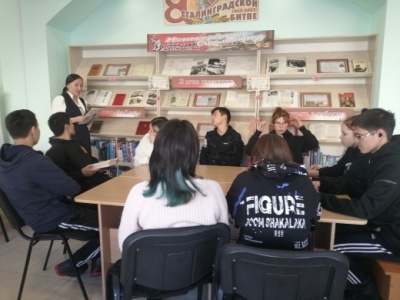 01.02.2023В преддверии 80-летия со дня разгрома немецко-фашистских войск под Сталинградом в читальном зале Центральной районной библиотеки проведен обзор книжной выставки «Непокоренный Сталинград: 200 дней мужества», на котором присутствовали студенты Профессионального училища №18. Библиотекарь познакомила читателей с историческими фактами о Великой Отечественной войне, с героической битвой под Сталинградом и с именами героев, чей подвиг сохранила история . Так же в ходе обзора были представлены книги тех, кто сам прошёл дорогами войны, кто не понаслышке был знаком с её тяготами и суровыми буднями как повесть Виктора Некрасова «В окопах Сталинграда», книга академика С.Самсонова «Сталинградская битва». Участникам было предложено перелистать страницы книг, и обсудить свою точку зрения о произведенияхhttps://libaskiz.rh.muzkult.ru/news/90441602 Присутствовало: 12 человек5Исторический квиз «Февраль! Сталинград! Победы!»4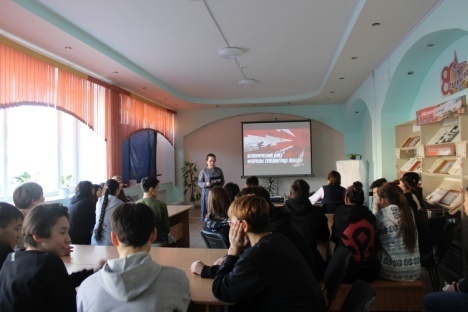 02.02.2023Центральная районная библиотека приняла участие в едином историческом квизе, посвященном 80-летию победы советской армии в одном из самых важных сражений Великой Отечественной войны - Сталинградской битве. В нем приняли участие три команды: «Уран» и «Интерны» учащиеся Аскизского-лицея интерната им. М.И. Чебодаева и команда «Ни шагу назад» студенты профессионального училища №18. Участникам предстояло проявить свои знания в шести турах. После каждого этапа озвучивались правильные ответы с комментариями. Ребята увидели фрагменты знаменитых фильмов, познакомились с самыми правдивыми книгами о Сталинградской битве, развеяли мифы, узнали подробности немецкого плана по уничтожению Сталинграда и какие подвиги совершали рабочие Сталинградских заводов и герои обороны Сталинграда, в том числе из Хакасии.Победителями стала команда «Ни шагу назад» студенты первого курса Профессионального училища №18.Присутствовало: 35 человек.6Открытие передвижной выставки «Без срока давности».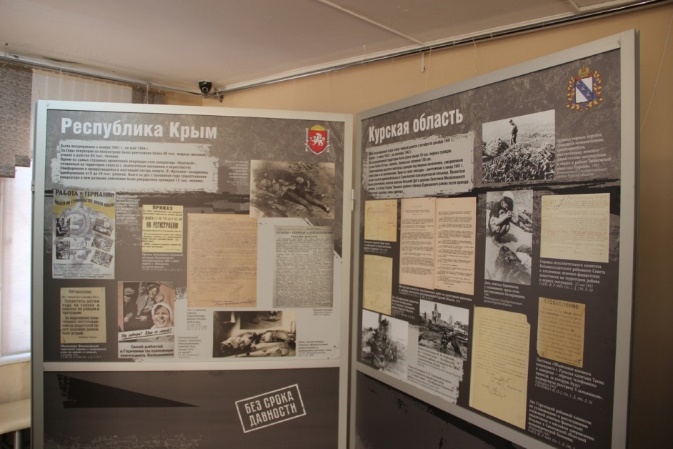 01.02.2023 г. В выставочном зале Аскизского краеведческого музея открылась Всероссийская выставка «Без срока давности» посвящена сохранению исторической памяти о трагедии мирного населения Советского Союза — жертв военных преступлений нацистов и их пособников в период Великой Отечественной войны.  Выставка предоставлена ГБУ ДО РХ «РЦДО»7Вечер встречи выпускников04.02.202318:00 ч.В МБУК «Аскизский РЦКД» организована игровая программа для выпускников.№Наименование мероприятияСроки проведенияОтветственный1Совет директоров культурно-досуговых учреждений Аскизского района07.02.202310:00 ч.МБУК «Аскизский РЦКД»,руководители КДУ Аскизского района2Литературно – музыкальный вечер «Зов степных кочевников» (ко дню горлового пения)07.02.202316:00 ч.МБУК «ЦРБ им. М.Е. Кильчичакова»